Cover letter   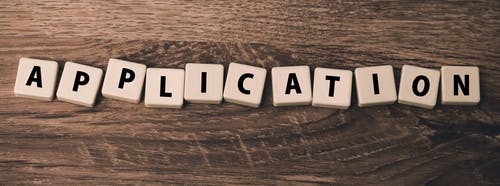 A cover letter is a single document that should always accompany your CV. Your cover letter provides you with the space to directly sell your skills, ambitions and qualifications.IntroductionAddress your cover letter directly to the hiring manager or Head of HR. Search for their name by using the company’s website or LinkedIn. Begin by outlining the position that you are applying for, your most relevant skills and one line stating how they will benefit the employer:“I am writing to express my interest in the position of receptionist as advertised on your website. My previous studies in Business at college, my work experience in customer service and the unique skills I have developed makes me perfect for this role. Please find enclosed my CV for your consideration.” Letter contentThe content of your cover letter is your opportunity to elaborate on the achievements detailed in your CV in a more personal and descriptive way: “As you can see from my CV, I am extremely passionate about good customer service. With over three years of experience working in the sector, I believe the knowledge and the skills I have built up during this time make me the perfect candidate for this role.”Make sure the letter is engaging by keeping it to no more than one page in length and by keeping paragraphs succinct and relevant. Avoid using negative examples; instead concentrate on identifying your passion and motivation for the position you are applying for.Make sure your cover letter and CV match up. A cover letter should signpost and summarise the relevant experiences and skills detailed in your CV, highlighting why this experience makes you the right candidate for the jobActivity: Write your own cover letterFollowing the below guide to write your own cover letter. Once completed send it to us for some expert advice from industry experts: wfw@literacytrust.org.uk.Subject: Cover letter templateCover letter templateSubjectYour subject and email address are the first thing the person you are sending your email to will see.State what position you are applying forGreetingThis is a formal email so it starts like a letter. Use ‘Dear Sir or Madam’ if you don’t know who you are emailingUse ‘Dear X’ if you know their full nameFirst paragraphIntroduce yourself. What is your nameWhy are your writing What position are you applying forState where you saw the position advertisedSecond paragraphYour second paragraph should describe what you have to offer and why you want the job.Mention specific qualifications and skills you have and how they match the position you are applying forTalk about any relevant work experience you haveDescribe why you want this jobThird paragraphConclusion.Conclude by thanking the employer for considering you.Make sure to include your contact details Sign-offChoose your sign-off carefully. Yours faithfully: if you do not know the name of the person you’re writing toYours sincerely: if you know the name of the person you’re writing to Kind regards: this is less formal than ‘Yours sincerely’ but still acceptableEmail text: